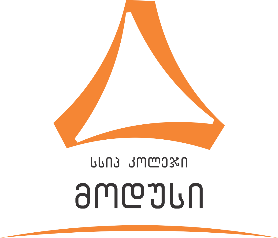                                                          სააპლიკაციო ფორმამოდულის არჩევის შემთხვევაში, კვადრატში ორჯერ, მარცხენა ღილაკის დაწკაპუნებით მონიშნეთ - “Checked”(შესაძლებელია მონიშნოთ რამდენიმე ან ყველა მოდული)ვაკანსიის დასახელებამსუბუქი ავტომობილის ელექტრო და  ელექტრონული სისტემების  შეკეთებაპირადი მონაცემებიპირადი მონაცემებიპირადი მონაცემებისახელი: პირადი N პირადი N გვარი: დაბადების თარიღი: დაბადების თარიღი: საცხოვრებელი მისამართისაკონტაქტო  ინფორმაციასაკონტაქტო  ინფორმაციასაცხოვრებელი მისამართიმობილურიელექტრონული ფოსტის მისამართიგანათლება განათლება განათლება განათლება საგანმანათლებლო დაწესებულებასწავლის თარიღებიმიმართულებასპეციალიზაციასამუშაო გამოცდილება სამუშაო გამოცდილება სამუშაო გამოცდილება ორგანიზაციის დასახელებაფუნქცია-მოვალეობებიდაკავებული თანამდებობაფუნქცია-მოვალეობებიმუშაობის თარიღებიფუნქცია-მოვალეობებიორგანიზაციის დასახელებადაკავებული თანამდებობამუშაობის თარიღებიორგანიზაციის დასახელებადაკავებული თანამდებობამუშაობის თარიღებიორგანიზაციის დასახელებადაკავებული თანამდებობამუშაობის თარიღებიუცხო ენების ცოდნაუცხო ენების ცოდნაუცხო ენებიცოდნის დონეკომპიუტერული პროგრამებიცოდნის დონეავტოსატრანსპორტო საშუალებების კლასიფიკაციაგაცნობითი პრაქტიკა -ავტოსატრანსპორტო ავტოტრანსპორტის  სერვისებიზოგადი ელექტროტექნიკის საფუძვლებიდამკვეთთან ურთიერთობასაზეინკლო საქმის საფუძვლებიტრანსმისიის კლასიფიკაციადაკიდების სისტემის საჭით მართვის და სამუხრუჭე სისტემის კლასიფიკაციაშიდაწვის ძრავების კლასიფიკაციაავტომობილის სამუხრუჭე სისტემის ელექტრონული მართვის სერვისიავტომატური და  ვარიატორული გადაცემათა კოლოფების ელექტრონული სისტემების სერვისიბენზინსა და აირის საწვავზე მომუშავე ძრავას ელექტრონული ანთების სისტემის  სერვისიგათბობა-კონდიცირების ელექტრული და ელექტრონული სისტემების სერვისიდაკიდების ელექტრონული მართვის სისტემის სერვისიდამუხტვა-გაშვების სისტემის სერვისიელექტროტექნიკური ნახაზების წაკითხვასარჩილავი სადგურის გამოყენებასაჭის მექანიზმის ელექტრონული მართვის სისტემების სერვისიძრავას ჰაერით და  საწვავით  კვების ელექტრული და ელექტრონული სისტემების  სერვისიძრავას შეზეთვა-გაგრილების ელექტრონული სისტემის სერვისიუსაფრთხოებისა და გატაცების საწინააღმდეგო სისტემების სერვისიელექტრო და ჰიბრიდული ავტომობილების სერვისიმექანიკურ გადაცემათა  კოლოფების, გადაბმულობის  და   გამანაწილებელი კოლოფების ელექტრონული  მართვის სისტემის  სერვისი